WIPO S2T:WIPO GRTKF IC 43 2022-06-02 PM 1 esWIPO Speech-to-Text© transcriptThis document contains a machine-generated transcript of the meeting session mentioned in the title. 
While the first column tries to capture a picture of the speaker, the second column contains the automatic transcript text and the speaker. You can click on the third column to listen to the online corresponding audio. These transcripts are generated automatically by WIPO Speech-to-Text© from the audiovisual recording. The accuracy of the transcripts cannot therefore be guaranteed. Only the original speech of the audiovisual recording constitutes the official record of the meeting proceedings.

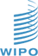 [Online video]ImageTextlink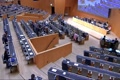 .[00:10:23]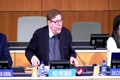 VICE CHAIR: Colegas y amigos si les parece bien vamos a reanudar nuestro trabajoVICE CHAIR [00:10:42]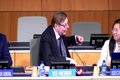 Todo el mundo está en la sala, pero podemos empezar creo yo por el momentoVICE CHAIR [00:10:57]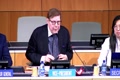 Tengo seis oradores en la lista en el jerzudáfrica argentina y la india eveteva gijapón desde luego nos fue cerrando la salaVICE CHAIR [00:11:08]No estoy cerrando la lista de oradores los que quieran intervenir por favor inscribanse en la lista, la delegación de Niger tiene la palabra.VICE CHAIR [00:11:22]NIGER: Señor Presidente, muchas gracias, le agradezco que me conceda la palabra y, en primer lugar,NIGER [00:11:37]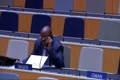 Quiero por su intermedio agradecer al facilitador que ha intentado con muchos esfuerzosNIGER [00:11:52]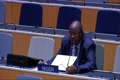 O mucho esfuerzo el reflejar las discusiones que sostuvieron los expertos el amigo pasado para poder enriquecer nuestros debatesNIGER [00:12:02]Luego, yo respaldo y hago mías las declaraciones y puntos de vista del coordinador de Group.NIGER [00:12:15]A través de la voz de argelia y también del portavoz del grupo de países de ideas a finesNIGER [00:12:30]A saber la delegación de indonesia quisiera insistir en que el ejercicio al que nos estamos dedicandoNIGER [00:12:44]Actualmente, con los nuevos agregados, muy numerosas, formuladasNIGER [00:12:59]Por las distintas delegaciones que han ido haciendo uso de la palabra, simplemente están ampliando las brechas y las diferencias.NIGER [00:13:12]Que teníamos antes y, de hecho, nos están alejando más del objetivo del mandato que se nos atribuyó a saber reducir las divergencias entre nosotros yNIGER [00:13:27]Finalizar un instrumento para la protección de los recursos genéticos y de los conocimientos tradicionales a fines.NIGER [00:13:41]Ahora que estamos en esta lógica en la que estamos agravando las divergencias no estamos respetando nuestro mandato eso está claro y además creo queNIGER [00:13:56]Estamos ampliando las dificultades y las contradicciones que tenemos entre nosotros y creo que esto no va en interés de nadie ni de las negociacionesNIGER [00:14:11]Las acciones en las que estamos inmersos por esta razón, el grupo africano había pedido ya y había optado.NIGER [00:14:25]Porque usáramos el texto de la presidencia como base que sí tendía a reducir las divergencias y que correspondía al mandato que se nos ha conferido.NIGER [00:14:38]Incluso sí se puede perfeccionar ese texto claro, pero el hecho de continuar.NIGER [00:14:53]En el proceso que hemos iniciado aquí, lo único que hará es va a aumentar la oposición entre nosotros, esto es lo que hemos podido verificar a nosotros.NIGER [00:15:05]VICE CHAIR: Ahora y le agradezco que me ha permitido comunicarlo a la sala gracias gracias de distinguido representante de Níger.VICE CHAIR [00:15:19]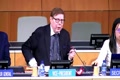 Voy a cerrar ahora la lista de oradores sudáfrica argentina la india y la fundación de v Japón la federación rusa paraguay egiptoVICE CHAIR [00:15:32]Pakistán y cierro la lista de orador después de pakistán tengo un país vasVICE CHAIR [00:15:46]La República de Corea, y entonces cierro la lista, sudáfrica que interviene a distancia por favor.VICE CHAIR [00:16:00]SOUTH AFRICA: Gracias presidente desde luego se me ha adelantado un poco la delegación de níger porque quería decir exactamente lo que ha dicho esa delegación laSOUTH AFRICA [00:16:15]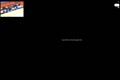 Mi intervención de EEUU de América, que hemos escuchado esta mañana, amplía mucho más las divergencias entre nosotros, no podemos aceptar el contenido de las propuestas que ha hecho.SOUTH AFRICA [00:16:27]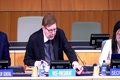 VICE CHAIR: Estatutos gracias señor vicepresidente por darme la palabraVICE CHAIR [00:16:41]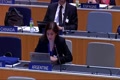 ARGENTINA: Como es la primera vez que mi delegación interviene quisiera felicitarlo a usted y a la presidenta por su nombramiento, por otro lado quisiera agradecer los esfuerzos del facilitador por traernos una aversión.ARGENTINA [00:16:53]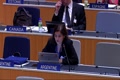 Uno de este texto y las explicaciones efectuadas el día de ayer y tenemos los siguientes comentarios que los vamos a limitar a los cambios introducidos en esta revisiónARGENTINA [00:17:08]En primer lugar como otras delegaciones que intervinieron anteriormente quisiéramos plantear una preocupación con relación al nuevo término definido machirialiARGENTINA [00:17:23]Que en el texto de la presidenta en su versión en español se traduce como basado esencialmente directamente en del informe del presidente del grupo de expertos seARGENTINA [00:17:37]Explica que hubo un apoyo significativo a esta expresión, aunque también se planteó la cuestión, de si esta referencia incluiría también la información de la secuencia digital.ARGENTINA [00:17:51]Para la Argentina la información del recurso genético es parte intrínsica del mismo y por lo tanto debemos entender al recurso genético en cualquier formato digital escrito materialARGENTINA [00:18:05]Etc. El umblar establecido para la implementación del instrumento debería ser adecuado para fortalecer las herramientas existentes para la participación en beneficios, por ello entendemos que deberíamos.ARGENTINA [00:18:19]Hacer muy cuidadosos en la definición de este término y agradeceríamos cualquier aclaración en el texto sobre el tema para evitar interpretaciones contrarias.ARGENTINA [00:18:33]Con el objetivo de reducir las brechas preferiríamos usar basados en sin ningún calificativo que podría prejugar las discusiones que se están llevando en otros foros competentesARGENTINA [00:18:46]Por otro lado agradecemos los esfuerzos para reducir las brechas en la cuestión de patentes u otros derechos de propia intelectual la Argentina aún se encuentra realizando consultas internas sobre si es posibleARGENTINA [00:19:00]Para entender el alcance de este instrumento a otros derechos de propiedad intelectual distintos que las patentes, en particular los derechos del obtentor En línea con los comentarios expresados por otras delegaciones y.ARGENTINA [00:19:15]Con coordinaciones regionales no nos encontramos en posición de aceptar levantar los cochetes del preámbulo, adicionalmente solicitamos que el nuevo párrafo X se ponga en corchetes.ARGENTINA [00:19:29]Mientras continuamos la consulta, estos son los comentarios que tenemos por ahora, muchas gracias señor Vicepresidente, porque.ARGENTINA [00:19:43]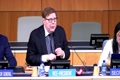 VICE CHAIR: Su mensaje se transmitirá nuestro facilitador cuando llegue a la sala a continuación le voy a dar la palabra a la india por favorVICE CHAIR [00:19:58]Que interviene a distancia también.VICE CHAIR [00:20:12].VICE CHAIR [00:20:21]La delegación de la India por favor?VICE CHAIR [00:20:34]Tenemos conexión le voy a dar la palabra a la delegación de te vaVICE CHAIR [00:20:46]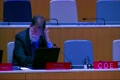 TEBTEBBA FOUNDATION: La fundación tepeva por favor y luego veremos qué pasa con la india, gracias presidente y quisiéramos pedir un cambio en el texto así que haré la propuesta y luego pedir ese allá apoyoTEBTEBBA FOUNDATION [00:21:00]Pedimos que todas las referencias a los pueblos indígenas y le comunidades local les cambie cuandoTEBTEBBA FOUNDATION [00:21:14]Se ha modificado la mención en el texto, también hemos visto que delegaciones en el pasado hayan pedido que se cambie.TEBTEBBA FOUNDATION [00:21:28]Esa designación pero esto que les acabo de leer es lo que está consignado y aceptado en otros foros igualmente es decir pueblos indígenas ni autóctonos ni localesTEBTEBBA FOUNDATION [00:21:42]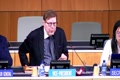 VICE CHAIR: Y comunidades locales, pueblos indígenas y comunidades locales, en todo el texto gracias, Japón ahora, en el uso de la palabra.VICE CHAIR [00:21:56]Veo que la fundación te prueba, me pide de nuevo la palabra?VICE CHAIR [00:22:09]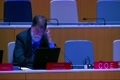 TEBTEBBA FOUNDATION: Señor presidente como le dije tenemos dos partes en nuestra intervención primero pedíamos apoyo para la modificación de esa designación que le he mencionado también.TEBTEBBA FOUNDATION [00:22:23]Nos preocupa muchísimo las modificaciones que se han pedido se incluyan el texto del revisado unoTEBTEBBA FOUNDATION [00:22:36]Esto exigirá mucho tiempo para que el Comité las considere y no busca cerrar las diferencias, sobre todo, nos preocupa la inclusión de una intención que los conocimientos pertinentes.TEBTEBBA FOUNDATION [00:22:46]Tradicional les caigan en dominio público me parece que es ir más allá del mandato del cigé que es proteger los conocimientos tradicionales el conceptoTEBTEBBA FOUNDATION [00:22:59]Occidental de conocimientos tradicionales se está imponiendo a los pueblos indígenas cuyos conocimientos existen y se designan desde hace.TEBTEBBA FOUNDATION [00:23:13]Más tiempos son culturales sociales y están intrínsecamente vinculados con sus aguas sus territorios sus tierrasTEBTEBBA FOUNDATION [00:23:24]Se incluyen en sus protocolos, en sus leyes, tecnologías, materiales hereditarios y las prácticas culturales y espirituales, no se tratan.TEBTEBBA FOUNDATION [00:23:35]Está más de algo que se pueda extraer riqueza y beneficios de parte de los que están fuera de esos pueblos indígenas.TEBTEBBA FOUNDATION [00:23:44]Y comunidades locales sin nuestro consentimiento previo, libre y consentido de estar ya consignado en la Declaración de Naciones Unidas sobre los pueblos indígenas, etc.TEBTEBBA FOUNDATION [00:23:57]Está como algo aspiracional a lo que se aspira, pero se consigna en el derecho interno de todos los países y hemos dicho y repetido.TEBTEBBA FOUNDATION [00:24:11]Que para nosotros la línea roja es lo que va a caer en dominio público, que es muy negativo para los pueblos indígenas, afirmar nuestros derechos fuera delsis.TEBTEBBA FOUNDATION [00:24:25]Tema de la propiedad intelectual no debe llevar a que no se respeten nuestros derechos como nosotros, los.TEBTEBBA FOUNDATION [00:24:38]Lo entendemos de otro modo vemos que esto está encaminado á un instrumento que nosotros vamos á denunciar y que no vamos á aceptar estamos á quien esta sala estamos abiertos á entender las cuestiones las preferenciasTEBTEBBA FOUNDATION [00:24:51]Y estamos dispuestos a trabajar para establecer relaciones constructivas y positivas en la medida de lo posible, pero escuchar, atentamente, y el toma y da cada vez.TEBTEBBA FOUNDATION [00:25:06]Funcionar en los dos sentidos, hemos tenido un mandato de la Asamblea General, Bedente.TEBTEBBA FOUNDATION [00:25:20]Pero también de nuestros antepasados y de nuestros pueblos, el proteger los conocimientos tradicionales asociados a los recursos genéticos, no todos los conocimientos adicionales.TEBTEBBA FOUNDATION [00:25:28]Estamos asociados a los recursos genéticos, estamos considerando otro tratado para verificar y defender estos recursos, pero no se trató.TEBTEBBA FOUNDATION [00:25:41]Conocimientos adicionales no deben caer sin más en el dominio público, no es ese es el mandato del CEIG, y aquí no estamos para acceder a ciertos deseos a costa.TEBTEBBA FOUNDATION [00:25:52]La idea de los de otros no deben dañarnos ni violar los derechos de los pueblos indígenas gracias a la Fundación TED.TEBTEBBA FOUNDATION [00:26:07]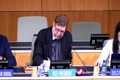 VICE CHAIR: Gracias señor Vicepresidente de la delegación de Japón.VICE CHAIR [00:26:21]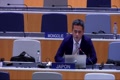 JAPAN: Quiere agradecer al facilitador rey y su grupo por habernos preparado el documento revisado uno vamos a hacer unos comentarios sobre el texto en el preámbulo el párrafoJAPAN [00:26:33]Y bien reconocemos que hubo discusiones muy útiles en el grupo de expertos no se llegó a un consenso con respecto a los detalles de.JAPAN [00:26:46]Nacer una modificación en el texto y eso incluye el párrafo 16 de los cambios que se han incorporado aquí.JAPAN [00:26:58]Y el control de cambios lo ha colocado en color, esto debe permanecer entre corchetes luego la cuestión del no cumplir con la disposiciónJAPAN [00:27:09]La creación de divulgación debe incluir las sanciones, posconcesión pero también.JAPAN [00:27:24]Pero concesión de la patente, a este respecto quisiéramos señalar la necesidad de garantizar el cumplimiento con el acuerdo a Pix de la OMC sobre todo con respecto al artículo 20.JAPAN [00:27:35]17.1 y 61,1, el 271 dice que las pueden estar disponibles en las patentes y los derechos se podrán.JAPAN [00:27:49]Conceder en el terreno de la tecnología y en el 61 1, como condición debe haber una defensa de los derechos.JAPAN [00:28:03]Patrimoniales y los derechos de propiedad intelectual y se deben seguir las disposiciones y trámitesJAPAN [00:28:16]Con lo cual se imponen sanciones a los solicitantes que buscan una protección en terrenos tecnológicos específicos que utilizan conocimientosJAPAN [00:28:29]Pero hay recursos genéticos y conocimientos adicionales de estos recursos genéticos en el artículo 482, creo que deberíamosJAPAN [00:28:44]Incluir esta idea sería consistente con el acuerdo de los apics de la OMC como ya les he dicho.JAPAN [00:28:59]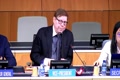 VICE CHAIR: En la Federación de Rusia que interviene a distanciaVICE CHAIR [00:29:13]RUSSIAN FEDERATION: No te dánbore como una strínchefie más de la media niñezRUSSIAN FEDERATION [00:29:24]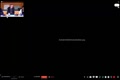 Si buenas tardes por lo que toca al preámbulo, en la Federación de Rusia, no tenemos dificultad en cuanto a las definiciones, proponemos que se cumple.RUSSIAN FEDERATION [00:29:39]El artículo sobre las definición con los alimentos del texto de la presidencia, me parece que son términos que se utilizan a lo largo del textoRUSSIAN FEDERATION [00:29:53]Y cuanto a la definición de la persona que presenta la solicitud de paz.RUSSIAN FEDERATION [00:30:06]Prudente, hubiéramos preferido que se dijera la entidad que solicita.RUSSIAN FEDERATION [00:30:21]La patente y por lo que toca a la divulgación artículo 4.RUSSIAN FEDERATION [00:30:36]Estaríamos de acuerdo con la primera variante para el 41, 4 y 4.RUSSIAN FEDERATION [00:30:51]Por lo que toca al requisito de divulgación.RUSSIAN FEDERATION [00:31:05]Más adelante tenemos una redacción aceptable pero podríamos también considerar las alternativas alRUSSIAN FEDERATION [00:31:18]O la alternativa o el texto original por lo demás estaríamos de acuerdo con el texto presentado estamos dispuestos a seguirRUSSIAN FEDERATION [00:31:32]Cuando en las deliberaciones para seleccionar las alternativas que la mayoría prefiera, en cuanto al artículo, equisemos enviado propuestasRUSSIAN FEDERATION [00:31:47]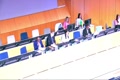 O sea, por escrito a la Secretaría directamente.RUSSIAN FEDERATION [00:32:02]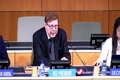 VICE CHAIR: Muchas gracias señor Vicepresidente.VICE CHAIR [00:32:15]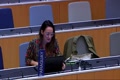 PARAGUAY: Agradecemos también al señor facilitado por el trabajo en la redacción del documento en el cual trabajamos Nos queremos referir al nivel de compromiso al.PARAGUAY [00:32:28]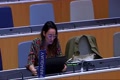 Al nivel de compromisos establecido en el enunciado del artículo 4,1, el shall o el shut entendemos que la divulgación de la fuente o en su defecto, la declaración por parte del solicitante.PARAGUAY [00:32:39]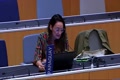 Sobre el desconocimiento de la existencia de algún recurso genético o conocimiento tradicional vinculado a los recursos genéticos deberían traer como un requisito formal al tiempo de presentar la solicitud de una patentePARAGUAY [00:32:51]Por lo que estamos contestes con el chal y la eliminación de ese colsete También en coincidencia con otros oradores que me han precedido en el uso de la palabra expresamos nuestra preocupación.PARAGUAY [00:33:04]Por las ciertas dudas que no genera la redacción del artículo 8,3 que hace referencia a la falta de divulgación como un argumento no idóneo para la revocación de una concesión de patentePARAGUAY [00:33:15]Luego una examinación muy detallada con los expertos de la capital de paraguay entendemos que esta expresión falta de divulgación hace referencia a la declaración del solicitante de su desconocimiento sobre la existencia un recurso genéticoPARAGUAY [00:33:27]O un conocimiento tradicional vinculado a un recurso genético pero siempre declarando si conocen o su existencia como requisito formal para la validez de su solicitud sin que exista la posibilidad de omitir pronunciarse al respectoPARAGUAY [00:33:42]Es por ello que nos permitimos sugerir que para mayor claridad en el referido artículo 8,3 se utiliza expresiones tales como.PARAGUAY [00:33:57]La declaración jurada de desconocimiento sobre la existencia de un recurso genético o un conocimiento tradicional vínculo a un recurso genético o expresiones a fines en reemplazo de falta de divulgación.PARAGUAY [00:34:06]Recordando siempre la salida del ocho.4 con el que claramente estamos contestes muchas gracias señor vicepresidentePARAGUAY [00:34:17]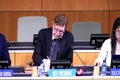 He pedido hacer uso de la palabra en nombre de la delegación de mi país está mañana yaPARAGUAY [00:34:32]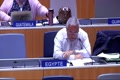 EGYPT: Y había indicado que nos estábamos apartando del mandato del feigeEGYPT [00:34:47]El mandato que se nos ha conferido es confeccionar un documento jurídicamente vinculante para aferrar nuestras diferencias y colmar las brechasEGYPT [00:35:02]Entre las diferentes partes las intervenciones de ciertas delegaciones y las propuestas de modificación nuevas confirmanEGYPT [00:35:15]Las inquietudes y veracidad en lo que hemos anunciado lo que se está pidiendo ahora no tienden nada que ver con lo que se ha venido haciendoEGYPT [00:35:26]En nuestro comité intergubernamental que tiene por mandato el defender los recursos genéticos, lo que tenemos aquí, se parece mucho a la política de la Tierra.EGYPT [00:35:38]Quemada no solo por lo que toca el mandato sino frente a los pueblos indígenas y comunidades locales con los cambios que se están influyendo en este texto.EGYPT [00:35:53]Vamos hacia algo que se aparta totalmente de nuestros intereses comunes como partes interesadas si miembros de este comité intergubernamentalEGYPT [00:36:07]Nos estamos apartando de la vía trazada por el mandato hoy se trata deEGYPT [00:36:21]Conferirle legalidad a los que cometen actos de piratería y que quieren hacerse con el patrimonio de los pueblos indígenasEGYPT [00:36:36]Y de las comunidades locales es este el objetivo que verdaderamente queremos alcanzar gracias don germot fulling tourón Muchas gracias por su intervención egipto pakistán no tiene el uso de la palabraEGYPT [00:36:50]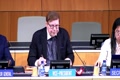 VICE CHAIR: Intervendrá a distancia Muchas gracias, señor Vicepresidente, y con su permiso.VICE CHAIR [00:37:04]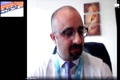 PAKISTAN: Quiero expresar mi agradecimiento al facilitador tan por haber reflejado fielmente las modificaciones en el documento ref uno mi delegaciónPAKISTAN [00:37:15]Desde el lunes está dispuesta a trabajarme una constructiva en este debate pero lo que más nos preocupa esPAKISTAN [00:37:29]Que querer saber cuál es el resultado del proceso en el que estamos sainguidos se han introducido numerosos cambios en la versión regunoPAKISTAN [00:37:43]Y por ejemplo acogemos con agrado la referencia general a propia intelectual en lugar de patentes en el parte del preámbulo y eso se trató en el grupo expertosado también acogemos con adoradoPAKISTAN [00:37:56]La cláusula de revisión o de examen aunque tenemos reservas respecto a material o directamente, pero mi delegación está de acuerdo.PAKISTAN [00:38:11]Con la delegación de Suiza, con lo que dijo esta mañana, en sentido de que es necesario tener en cuenta los recursos genéticos, peroPAKISTAN [00:38:26]Que en este documento, tal vez no se puede aplicar el documento a soluciones para cuestiones en las que tienen fuego los conocimientos tradicionales.PAKISTAN [00:38:39]Mi delegación está dispuesta a participar en esta versión, red 1, pero nos parece que tal vez esta vía hacia adelante no sea aceptable para otros.PAKISTAN [00:38:53]País sea claro que cada país tiene el derecho de proponer modificaciones ese su derecho soberano pero la cuestión es adonde nos va a llevar todo esto mi delegación opina quePAKISTAN [00:39:04]Sí hay un documento que puede llevar hacer hija a una consológica es el de la presidencia y claro con la reserva de que el texto a la presidenciaPAKISTAN [00:39:19]Es un texto que se basan reflexiones, pero tiene en cuenta la política de los Estados Miembros, o por lo menos se atiende.PAKISTAN [00:39:30]Hacerlo, los Estados miembros tienen derecho de tener una distinta, pero el texto de la Presidencia refleja años de experiencia y pensamos que se le debe dar el lugar que se merece.PAKISTAN [00:39:45]Señor vicepresidente respaldamos todo este proceso pero queremos estar seguros de que esto no nos lleve luego a otros quince años de negociacionesPAKISTAN [00:40:00]Y que no se llegue a la conclusión lógica que la que queremos todos Muchas gracias Pakistán.PAKISTAN [00:40:15]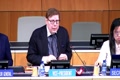 REPUBLIC OF KOREA: La República de Corea tiene el uso de la palabra: Gracias señor Vicepresidente, en primer lugar quisiéramos expresar agradecimiento a los facilitados por su acuerdo trabajo al realizar esté.REPUBLIC OF KOREA [00:40:27]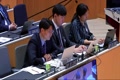 En el documento queremos mencionar dos cuestiones técnicas, sabe menor importancia, primero, el segundo renglón del artículo 8 a punto 1, en la página 13 la versión limpia, nos parece que la palabraREPUBLIC OF KOREA [00:40:41]Mayos aparece dos veces y luego según respecto al artículo 3 y cuatro en la página al y tiene que ver con la terminología de conocimiento asociado con los recursos genéticos en artículo tresREPUBLIC OF KOREA [00:40:56]Y en los conciertos tradicionales, en el artículo 4,1, a y b, pensamos que tienen el mismo significado, estos dos, así que los grecitos con cientos, se hicieron asociados.REPUBLIC OF KOREA [00:41:11]Unificarse, decirse con la metración asociados recursos genéticos, en cuanto al preámbulo, se ha eliminado la parte entre corchetes, pero nosotros preferimos mantener patente entre los corchetes.REPUBLIC OF KOREA [00:41:25]Y nos preocupa lo que les preocupaba anteriormente respecto al párrafo 14 del preámbulo porque no coincide con la práctica habitual de examen de patentes de la RepúblicaREPUBLIC OF KOREA [00:41:39]Entendemos que no hay un consenso a nivel internacional respecto a lo que aparece en el párrafo catorce del breámbulo gracias señor PresidenteREPUBLIC OF KOREA [00:41:53]VICE CHAIR: El facilitador tiene el uso de la palabra gracias a corea habló usted de patenteVICE CHAIR [00:42:07]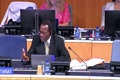 FACILITATOR: Usted quiere que figura entre corchetes en el preámbulo patentes pues adquiere que volvamos a colocar patente y donde la habíamos eliminadoFACILITATOR [00:42:21]Así que claramente lo que habíamos hecho, y porque habíamos reemplazado, está el concepto de p y patente por solo p y.FACILITATOR [00:42:36].FACILITATOR [00:42:49].FACILITATOR [00:43:03]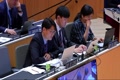 VICE CHAIR: Cuál es nuestra preferencia gracias, muchas gracias. Bien de la lista de adoros nos queda india?VICE CHAIR [00:43:18]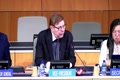 Y está ahora en línea, tiene la palabra de inmediato.VICE CHAIR [00:43:33]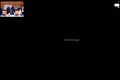 Gracias señor Vicepresidente y graciasVICE CHAIR [00:43:46]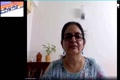 INDIA (APG COORDINATOR): La ayuda técnica de la unpi gracias a la cual puedo tomar la palabra apreciamos sobre manera de trabajo realizado por el facilitador o para presentarse documento algunos, también a la delegación deINDIA (APG COORDINATOR) [00:43:58]Reconocemos que muchos cambios se proponen en red uno reflejan.INDIA (APG COORDINATOR) [00:44:12]El concepto del consenso que hemos tenido en los debates empezando con el preámbulo nos satisface indicar que la filosofía e ideas del preámbulo se han conservado.INDIA (APG COORDINATOR) [00:44:27]Estamos de acuerdo con cambios propuestos en esta parte, para cubrir todas las formas de P y el compromiso de ampliar este instrumento a todos los PIB pertinentes y la misión.INDIA (APG COORDINATOR) [00:44:42]De evolucionar a la par de las nuevas tecnologías y de tener en cuenta también otros foros internacionales en cuanto a las definicionesINDIA (APG COORDINATOR) [00:44:56]Olamos al cambio de definición del país de origen, respaldamos también la definición de fuente de recursos genéticos, ya que es flexible y cubre cualquier fuente del solicitante.INDIA (APG COORDINATOR) [00:45:09]Pero quisiéramos observar que no hemos después bastante tiempo de consultar con los expertos y deseamos que las atentibles definiciones queden todavía en el documentoINDIA (APG COORDINATOR) [00:45:23]En cuanto al artículo 4 punto no nos hacíamos esfuerzo realizados, son cada que esteal círculo se llama completo y se pliegue más a su propósito finalINDIA (APG COORDINATOR) [00:45:37]Y deseamos sobre que hay algunos cambios en este documento Ref, uno en el artículo 4, 1, deseamos mantener la espalda.INDIA (APG COORDINATOR) [00:45:51]Incluye la utilización de eso está en la segunda línea y pensamos que luego que las palabras materialmente y directamente aparezcan entre corchetesINDIA (APG COORDINATOR) [00:46:05]En el artículo 4, uno a, en el primer renglón después de divulgar el país de origen, deseamos incluir por los dientes.INDIA (APG COORDINATOR) [00:46:19]Las sientes palabras y la fuente y queremos explicar la postura que hemos presentado por qué queremos estos añadidos en el cuatro unoINDIA (APG COORDINATOR) [00:46:32]En cuanto a la sugerencia de redacción deseamos indicar que esta opción de incluir la fuente ya estaba disponible en el texto antes de la revisión y en nuestra intenciónINDIA (APG COORDINATOR) [00:46:44]Puede también logras eliminando las nuevas partes que se han eliminado pero eso complicaría un poco la relación actual.INDIA (APG COORDINATOR) [00:46:58].INDIA (APG COORDINATOR) [00:47:10]Se mantengan entre corchetes. Estas sugerencias se proponen ya que la divulgación de la fuente nuestra opinión, y la divulgación de la origen también son importantes.INDIA (APG COORDINATOR) [00:47:24]Para la protección de los recursos genéticos, la delegación de la India no está en contra de la producción de cuatro días.INDIA (APG COORDINATOR) [00:47:38]344 5, sin embargo, preferemos, el borrador alternativo que debería conservarse en el documento.INDIA (APG COORDINATOR) [00:47:53]En cuanto al artículo 8, el artículo 8, actualmente, no cuenta con normas mínimas de sanciones, o que te den mínimo según.INDIA (APG COORDINATOR) [00:48:07]Respecto a la formación original del artículo original, eso nos preocupa, porque no hay unos criterios mínimos de sanciones queINDIA (APG COORDINATOR) [00:48:22]O ofrezca este nuevo texto: Asimismo, preferimos el nuevo artículo 8,1.INDIA (APG COORDINATOR) [00:48:36]Y ocho puntos cinco que se guarden entre corchetes y deseamos que el texto alternativo ocho puntos dos o tres siglas estando en el textoINDIA (APG COORDINATOR) [00:48:50]Esos son los puntos que habíamos observado al respecto a la revisión uno tenemos una pregunta respecto a obligaciones en virtud del acuerdo que se propone aINDIA (APG COORDINATOR) [00:49:05]El trabajo moral, el texto consolidado, tenía todas las opciones entre corchetes y ahora tenemos un texto más limpio, respecto a ciertos artículos.INDIA (APG COORDINATOR) [00:49:19]Hemos oído algunas intervenciones indicando qué referencias a un documento de normas mínimas, obserios mínimos así que deseamos pedidos aclaraciones al respecto al respecto a las obligacionesINDIA (APG COORDINATOR) [00:49:32]Por ejemplo en virtud del artículo 4 y entonces el artículo 4 permite a los Estados Miembros pedir más información que en la que aparece ahora en el artículo 4 respecto a la divulgaciónINDIA (APG COORDINATOR) [00:49:47]En su legislación nacional, y en el artículo 8 observamos que los cambios actuales se proporcionan unos criterios máximos sin proporcionar criterios mínimos y entonces este instrumentoINDIA (APG COORDINATOR) [00:50:02]Cómo se utilizaría para unas normas mínimas en virtud del artículo 8, y esa es una creación que pedimos, y también tenemosINDIA (APG COORDINATOR) [00:50:17]Otras sugerencias pero vamos a esperar a que se nos aclaren estos puntos, o puedo continuar ahora con las demás sugerencias.INDIA (APG COORDINATOR) [00:50:31]FACILITATOR: Yo creo que podemos intentar dar una respuesta en cuanto a la pregunta respecto al artículo cuadro fue según entiendo yoFACILITATOR [00:50:46]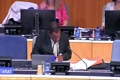 No entiendo que usted me infecta su preocupación sobre el espacio de políticas para los Estados Miembros respecto al tema de cuestión.FACILITATOR [00:51:00]Eso queda muy claro en el cuatro junto dos adonde hacemos referencia a la legislación nacional y la posibilidad de que los Estados miembros añadan otro material eso incluye tambiénFACILITATOR [00:51:14]La participación en beneficios o la acceso a participación beneficios luego en el artículo 8, tomamos nota, es su preocupación.FACILITATOR [00:51:29]La acción, el sentido de que no se proporciona un criterio o una norma mínima, y no nos queda muy claro por qué esto puede ser motivo de preocupación, porque la primera.FACILITATOR [00:51:43]Frase de re uno introduce ya la noción de que los Estados miembros puedan establecer las medidas de política apropiadas que consideren oportunasFACILITATOR [00:51:58]Y de ahí provendrán estos requisitos mínimos y entonces observamos respecto a esteFACILITATOR [00:52:12]El criterio mínimo, que el borrador anterior se hablaba de antes y después de la concesión, pero, en el 8,1 anterior, pensamos que.FACILITATOR [00:52:26]Esto era más vino a la autología porque si uno tiene 8 puntos no que se refiere a medidas que establecen Estados Miembros pues.FACILITATOR [00:52:41]Eso sería en el contexto después de la concesión de la protección.FACILITATOR [00:52:53]Y hemos hablado también mucho de la cuestión de revocación es decir para tender la necesidad de un techo a un tope por eso hemos redactado el ocho punto cuatro en artículo hecho nos preocupa más bienFACILITATOR [00:53:07]El criterio máximo contrariamente a lo que se otorga antes de la concesión.FACILITATOR [00:53:22]VICE CHAIR: Pero si no podríamos intentar revisar el lenguaje que tenemos gracias, bien, pues saber si tenemos todavía conexión con la India, les satisface a la India, después.VICE CHAIR [00:53:36]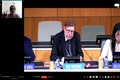 INDIA (APG COORDINATOR): Señor presidente, tenemos algunos comentarios, respecta a la creación.INDIA (APG COORDINATOR) [00:53:51]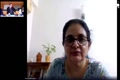 Que nos ha brindado el facilitado, muchas gracias, en primer lugar, por esta aclaración lo que nos preocupa en el 41 es que en el 41, ahora se habla primero del origen.INDIA (APG COORDINATOR) [00:54:05]Y si el origen no se conoce o no está disponible o no es aplicable, entonces la fuente y lo que nos preocupa es si podemos tener en nuestra legislación nacional tanto la fuente como el origen.INDIA (APG COORDINATOR) [00:54:19]En tanto que requisito de divulgación es ese es un ejemplo de la preocupación que hemos manifestado y luego respecto a los criterios mínimos o normas mínimas en el artífulo ochoINDIA (APG COORDINATOR) [00:54:34]El solo se indica que los estados miembros pueden haber establecido algunas sanciones pero un nivel mínimo de sanciones no queda garantiza.INDIA (APG COORDINATOR) [00:54:49]Entonces, cómo va a ser obligatura de divulgación para el solicitante en todas las jurisdicciones, eso es algo que nos preocupa y luego?INDIA (APG COORDINATOR) [00:55:03]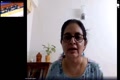 Respecto a qué vamos a hacer a partir de ahora pues he tomado nota de ciertas sugerenciasINDIA (APG COORDINATOR) [00:55:17]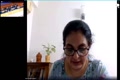 Primero sería tal vez posible tener una versión red dos tambiénINDIA (APG COORDINATOR) [00:55:30]Con los cambios y una versión limpia de la red 1 así las park interesadas tendrían mayor claridad respecto a los cambios que se están realizando al texto refuno.INDIA (APG COORDINATOR) [00:55:43]Y luego podríamos tener tal vez distintas combinaciones respecto al tex, es decir, diferentes frases que fueran posibles utilizando distintos textos entre cosetes y manteniendo.INDIA (APG COORDINATOR) [00:55:58]Teniendo en cuenta los distintos intereses y si he entendido bien el distinguido delegado de Suiza ha realizado una sugerencia similar, muchas gracias señor Vicepresidente, muchas gracias Indias.INDIA (APG COORDINATOR) [00:56:10]VICE CHAIR: También aras de la inclusión, voy a darle la palabra ahora.VICE CHAIR [00:56:25]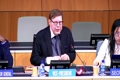 Cuatro delegaciones además de las personas que estaban ya en la lista que yo había declarado cerrada Nigeria, Sudáfrica, el Consejo de Trata Internacional y México.VICE CHAIR [00:56:36]NIGERIA: Tranquila y en el uso de la palabra gracias presidente delegación quisiera prestar su apoyo a la propuesta de la fundaciónNIGERIA [00:56:49]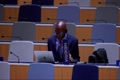 En nombre del Caucous indígena de mantener los sopuelos indígenas y comunidades locales, y la razón es que si seguimos hablando de esto todavía nuestra negociación.NIGERIA [00:57:02]La región eso confirma el hecho de que el documento consolidado no nos está llevando a ninguna parte Nigeria también identifi y se identifica con.NIGERIA [00:57:16]Pervención anterior de sudáfrica y sintió que hay que poner esas intervenciones entre corchetes y eso es todo lo que tiene que señalar ligeriaNIGERIA [00:57:30]VICE CHAIR: Gracias Nigeria Sudáfrica, que intervendrá a distancia Gracias nos sumamos a lo manifestado por Nigeria.VICE CHAIR [00:57:41]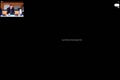 SOUTH AFRICA: Sudáfrica desea respaldar a la Fundación TTEVA en sentido que hay que utilizar los términos pulsedicales y comunidades locales y, después, señor Presidente.SOUTH AFRICA [00:57:56]Habrá observado que el grupo africano no está proponiendo cambios en el texto, nos parece algo frívolo y que no tiene mucho sentido porqueSOUTH AFRICA [00:58:09]Otras inclusiones y cambios del texto es lo único que va a hacer es ahondar las diferencias. Quería indicar.SOUTH AFRICA [00:58:24]Si un país quiere hacer cambios un documento pues que eso aparezca entre corchetes, gracias a sudáfrica, tiene la palabraSOUTH AFRICA [00:58:38]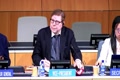 VICE CHAIR: .VICE CHAIR [00:58:52]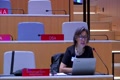 Un síndrígena, y quisiera referirme al artículo 8,1, en el CIG 41, el cabo se introdujo una formulación que ahora aparece en la segunda frase o parte de la segunda frase del artículo.VICE CHAIR [00:59:06]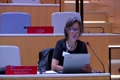 INDIGENOUS CAUCUS: 81, nuestra re, y nos apoyaron los estados, y eso acabó al final en red dos al final del CIGINDIGENOUS CAUCUS [00:59:21]42, así que facilitadora ha cambiado el idioma, la redacción y por eso ahora nos vemos en la tesitura de tener que pedir que ese.INDIGENOUS CAUCUS [00:59:34]Vuelva de nuevo a la formulación de red 2, después de CIG, 42, para ser claros, preferiríamos que se dijera lo siguiente en los Estados Miembros, en barra partes.INDIGENOUS CAUCUS [00:59:49]Deberían desarrollar estas medidas conjuntamente con los polos indígenas y comunidades local dependiendo de las legislaciones naciones pertinentes, es decir, pedimos que se mantuvo.INDIGENOUS CAUCUS [01:00:04]Tenga shall y no en Davorto y hemos consultado con los estados que nos apoyaron y se dice: 42, y pensamos que esos estados van a respaldar esta propuesta de mantener esta formulación que se había dado.INDIGENOUS CAUCUS [01:00:18]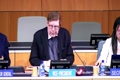 VICE CHAIR: Ha aceptado en aquel entonces Gracias, el Consejo al tratado indio internacional que habla noble también del cáuco, después de cinting intervención, le daré.VICE CHAIR [01:00:32]En la palabra nuestra presidenta que observo están la sala México, señor presidente, Vicepresidente, seré muy breve por razones que yo.VICE CHAIR [01:00:47]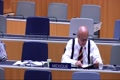 MEXICO: En realidad es una solicitud adicional a las que había hecho en mi intervención previa peroMEXICO [01:01:01]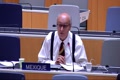 Me llegó rita directamente desde la capital en la revisión que siguen haciendo y ahora con esta facilidad que hay que nos escuchen en todo el mundo todas horas y que todo mundo quiere intervenir estoyMEXICO [01:01:16]Y, apoyando, estamos apoyando, en la solicitud que pidió TEDTEVA, además que nos expresáramos sobre su solicitud, la delegación de México.MEXICO [01:01:31]También sugiere eliminar los corchetes a pueblos indígenas y comunidades locales por ser un términoMEXICO [01:01:46]Acordado a nivel internacional, y en el caso particular de México, por una solicitud directa de los expertos en la ciudad de México, respecto a EE.MEXICO [01:02:00]Pueblos indígenas y comodidades locales, debe ser revisado y quitar los corchetes en cualquier parte que aparezcan en el texto, muchas gracias.MEXICO [01:02:14].MEXICO [01:02:23]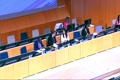 De resbón mo rico esforzgo me han pedido el uso de la palabraMEXICO [01:02:31]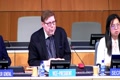 VICE CHAIR: No sé si es una intervención para respaldar lo que sugirió anteriormente, el Cáucos, sí, Canadá tiene el uso de la palabra.VICE CHAIR [01:02:45]CANADA: Gracias señor Vicepresidente, la mente tengo la palabra no, con nada puede respaldar, por este procedimiento en la introducción de este lenguaje propuesto por él.CANADA [01:02:59]Muchísimas gracias gracias a todas las delegaciones que han tomado la palabra y también a los observadores que tomaron la palabra creo que la tenemos una base.CANADA [01:03:12]VICE CHAIR: Para la preparación de la versión revisada 2: Estas intervenciones que han sido realizadas en la ausencia.VICE CHAIR [01:03:26]Del facilitador se interrumpe el vicepresidente que la información de esas intervenciones les será trasladada al fácil.VICE CHAIR [01:03:39]El estador, de la forma técnica más adecuada, bien, entonces el debate es el.VICE CHAIR [01:03:52]Parece que se va retroalimentar, pero tenemos que concluir esta sesión, todavía tengo dos solicitudes más de palabra, Francia tiene el uso de la palabra, muchas gracias, señor Vicepresidente, desgraciadamente.VICE CHAIR [01:04:06]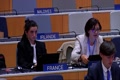 FRANCE: Francia no puede respaldar la solicitud de que se eliminen los corchetes por las razones siguientes No hay una definición internacionalmente reconocidas por relaciones indígenas en el empleo de.FRANCE [01:04:20]Termino por los indígenas y los derechos colectivos de pueblo plantean dificultades para Francia, de orden constitucional, en efectos, principios y constitución en divisibilidad de la red.FRANCE [01:04:34]Pública o unicidad por los franceses e igualdad de los ciudadanos ante la ley y eso tiene consecuencia que solo todo el pueblo francés puede tener derechos en virtud.FRANCE [01:04:49]Esto de un consejo constitucional francés, la mansión de pueblos indígenas y de hechos de pueblos indígenas en un acuerdo vinculante, jurídicamente.FRANCE [01:05:01]Empondría entredicho a la adopción ratificación del debido a nuestras limitaciones constitucionales y por eso habíamos propuesto otra redacción alternativa anteriormente, es decir, que se utilicen comunidades autócicas.FRANCE [01:05:11]Muchas gracias a Francia yo creo que ya quedó clara en su intervención anterior que ustedes tienen.FRANCE [01:05:26]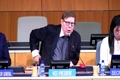 Esta barrera constitucional. Y ahora le invito.FRANCE [01:05:41]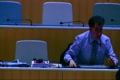 A la persona que intervenga, por favor, la definición de que es un pelo indígena en una comida local, es muy importante dejar pueblos, es necesario porque con el término pueblos está definiendo el sujeto.FRANCE [01:05:55]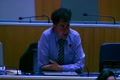 Derechos y el derecho a la determinación que tiene este sujeto, y es a partir de ese derecho de la libre determinación que se da el derecho a tener una consulta previa libre e informada, si jurídicamenteFRANCE [01:06:10]Quita hasta el suelo del derecho a la libre determinación, como suelo, que es la consulta libre pre-informada, ya no tiene sentido el argumento de pedir que se respete.FRANCE [01:06:24]MALOCA: Estas consultas prealibrios informadas, si nos ha estado hablando de un pueblo, entonces pienso que es problemático, retirar, pueblo indígena, poplotoctó, indígenos, pípolis, quisis de shylet of fritz.MALOCA [01:06:38]Muchas gracias y con esto llegamos a esta primera parte al final de la primera parte.MALOCA [01:06:53]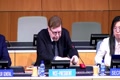 VICE CHAIR: Usted de la sesión, te cierro ahora mismo.VICE CHAIR [01:07:07]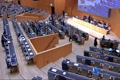 .VICE CHAIR [01:07:22].VICE CHAIR [01:07:36]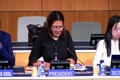 CHAIR: Muy buenas tardes a todos quisiera dejar constancia de mi agradecimiento al vicepresidente.CHAIR [01:07:51]Por haber moderado la reunión de esta mañana y el principio de esta tarde también agradecerá facilitado su trabajo y ya por el futuro trabajo que le espera para poder incortir.CHAIR [01:08:05]En el revisado dos todos los comentarios que han tenido a bien vertir ustedes aquí kiss yo quería como les indiqué cuando abandoné la reunión esta mañanaCHAIR [01:08:19]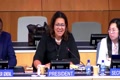 Que iba a celebrar reuniones bilaterales con diferentes grupos y Estados miembros razón por la cual noCHAIR [01:08:34]Estuve aquí al frente de esta reunión, pero los que han asistido a reuniones del CEI GE antes saben que en muchos casos es el vicepresidente.CHAIR [01:08:45]Quien tiene el encargo de moderar las deliberaciones cuando estamos en la fase de un revisado, quiero aprovechar esta oportunidad.CHAIR [01:09:00]La oportunidad para recordarles que las próximas presiones del CG se van a centrar en los conocimientos tradicionales y en los recursos genéticos.CHAIR [01:09:12]También estoy intentando presentarles una serie de decisiones que manarán de esta sesión delCHAIR [01:09:27]Así que el hecho de que vaya a ver sesiones sobre los conocimientos tradicionales en los recursos genéticos esto para los que han seguidoCHAIR [01:09:41]Esto de hacer casa, habrán que hay una lista de las futuras reuniones sobre esto, una de las lecciones que vamos a sacar de aquí es lad.CHAIR [01:09:55]Bueno de las visiones que tenemos es transmitir la revisión 2: el CIG se reunirá en 2023 antes de la asamblea y esa reunión seCHAIR [01:10:05]Centrará en la renovación del mandato disculpe no hay osula y quería mencionarCHAIR [01:10:19]Que, como ya dije al principio he estado celebrando consultas oficiosas con varios representantes de Estados Miembros y se ha señalado a mi atención que varios Estados Miembros.CHAIR [01:10:33]Básicamente están esperando aunque se celebren reuniones de expertos virtuales sobre los sistemas de información y también sobre los requisitos de divulgación.CHAIR [01:10:47]Serán sesiones virtuales de expertos que se celebraran entre nuestras reuniones formales presenciales del feigéCHAIR [01:11:00]Se centrarán en sistemas de información, requisitos de divulgación y la información que se recoja de esas reuniones.CHAIR [01:11:14]Sobre sistemas de información y requisitos de divulgación se transmitirán directamente a su secretaría serán actividades queCHAIR [01:11:26]Serán manejadas gestionadas por la secretaría serán virtuales repito una vez más o sea que serán reuniones de expertos virtuales no presencialesCHAIR [01:11:39]He recibido pedidos de varios estados miembros para que haya una revisión del texto de la presidencia para su presentación en la próxima sesión del ceje sobre recursos genéticosCHAIR [01:11:54]Sería en fe hija de otra decisión que debería contemplar esta sesión del feige esCHAIR [01:12:08]O no se prepara un informe a la asamblea que incluiría el revisado dos y un revisadoCHAIR [01:12:21]De que es el texto de la presidencia sí reglamento que estoy haciendo ruido con los papeles no tengo pantalla soy de la antigua generaciónCHAIR [01:12:36]Algo que me ha confirmado varios grupos se quiere una decisión de esta ceje que refleje los puntos de vista divergentesCHAIR [01:12:49]Que persisten en el comité, estos tienen que ver con texto consolidado ver sus textos de la presidencia, creo que no tenemos que volver a abrir esa discusión porque creo que esto se ha mencionado.CHAIR [01:13:02]Una y otra vez y es obvio que hay puntos divergentes opiniones a contrario y preferencias netas por uno u otro texto les pidoCHAIR [01:13:16]Su paciencia y sé que hay temas que ya han tratado en sus gruposCHAIR [01:13:30]Tengo la intención de reunirme con los coordinadores del grupo mañana por la mañana mí intenciones que tengamos una discusión plena y detallada con losCHAIR [01:13:42]Coordinadores del grupo mañana sobre este tema les pediré que ustedes se reúna en grupos y decidan de una posición neta y clara y mañana tendremos una discusiónCHAIR [01:13:56]Minuciosa y detallada de lo que está pasando eso es lo que les recomiendo para que procedamos así esta tarde voy a levantar la plenariaCHAIR [01:14:10]Y reanudamos en plenaria mañana a las diez, muchas gracias puedo levantar la sesión, no, el Director General Adjunto deseaCHAIR [01:14:24]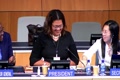 Darme un par de consejos sí debería pedir comentarios me dicen de lo que les acabo de decir alguien desea intervenir si se me olvidaCHAIR [01:14:38]Y también se halla anuncios de los coordinadores regionales que deseen convocar a sus miembros para reunionesCHAIR [01:14:52]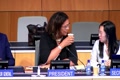 De aquí a mañana a las 10CHAIR [01:15:03]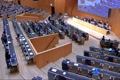 EUROPEAN UNION: Dios que el deudio la Unión Europea gracias señora se refirió usted a una reunión que va usted a celebrar con los coordinadores regionales la pregunta esEUROPEAN UNION [01:15:17]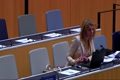 A qué hora quiere usted tener esa reunión porque luego ha dicho usted que va a abrir la plenaria a las diez será esto antesEUROPEAN UNION [01:15:31]Y necesitamos tiempo para ver en nuestros grupos a que hora va a ser todo estoEUROPEAN UNION [01:15:42]Para convocar las reuniones de los grupos necesitamos saber a que ahora se reúne usted con los coordinadores y a que ahora abre la plenaria, sí, la reunión de los coordinadores.EUROPEAN UNION [01:15:55]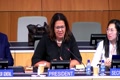 CHAIR: Con la presidencia será a las diez perdonen por la confusión y la plenaria se abrirá a lasCHAIR [01:16:08]EUROPEAN UNION: Unión Europea de nuevo gracias por esta aclaración y pero no entiendo la reunión con usted y los otros coordinadores la tenemos a las diez dice ustedEUROPEAN UNION [01:16:23]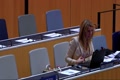 Para discutir qué y como tengo que consultar a mi grupo antes que oportunidades tenemos de reuniónEUROPEAN UNION [01:16:38]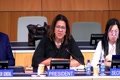 CHAIR: Si me voy a reunir con los coordinadores de grupos á las diez para tratar las posibles decisiones que emanarán de esteCHAIR [01:16:50]El CIGE 43. Ahora que me deslovaquia, es lobaquia del grupo Zevs, gracias señora.CHAIR [01:17:02]SLOVAKIA (CEBS GROUP COORDINATOR): Para que todo nos quede claro y cuando se nos va á comunicar el revisado dos del documento porque también tenemos que coordinarSLOVAKIA (CEBS GROUP COORDINATOR) [01:17:16]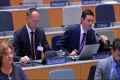 Sobre esta segunda revisión examinarlo tomar una postura nos podria proponer una agenda un calendario por favor si tendríamos que tener el revisado dos á las once entoncesSLOVAKIA (CEBS GROUP COORDINATOR) [01:17:27]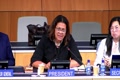 CHAIR: Abriremos la plenaria las once se presentará formalmente ese documento el rap es ahora gracias.CHAIR [01:17:42]ALGERIA (AFRICA GROUP COORDINATOR): Argelia por el grupo africano por favor gracias señora por habernos repetido el calendario que nos esperaALGERIA (AFRICA GROUP COORDINATOR) [01:17:57]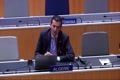 Entendemos que el párrafo de decisión será remitido a la próxima sesión con la misma metodología peroALGERIA (AFRICA GROUP COORDINATOR) [01:18:11]Creemos que es importante que se haga referencia a la labor y entre sesiones sobre el texto de la presidenciaALGERIA (AFRICA GROUP COORDINATOR) [01:18:24]Porque ese trabajo, esas reuniones de información e información de bueno y de las reuniones de expertos a las que ustedes se ha referido sobre los sistemas de informaciónALGERIA (AFRICA GROUP COORDINATOR) [01:18:36]Y los requisitos de divulgación queremos seguir adelante y avanzar en la consideración del texto de la presidencia, y necesitamos.ALGERIA (AFRICA GROUP COORDINATOR) [01:18:50]Determinar un trabajo entre sesiones sobre ese texto, trabajar sobre la metodología, revisarla para las próximasALGERIA (AFRICA GROUP COORDINATOR) [01:19:05]Reuniones y esto lo tendríamos que tratar en los grupos antes de pasar a plenaria y anunciar allí nuestras diferentes posicionesALGERIA (AFRICA GROUP COORDINATOR) [01:19:19]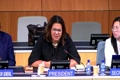 CHAIR: La presidente desde luego secretaria me corregirá si me equivocolada metodología de trabajo podrá continuar incluso si no es una decisión formalCHAIR [01:19:33]Del creyje.CHAIR [01:19:45]Nadie más me pide la palabra sí alemania por el grupo b gracias señora presidenteCHAIR [01:19:58]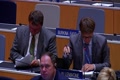 GERMANY (GROUP B COORDINATOR): Estoy tratando de presentar esta intervención de forma breve, las posibles decisiones que quiere discutir con los coordinadores de grupos.GERMANY (GROUP B COORDINATOR) [01:20:13]Mañana las diez han anotado tres pero para poder coordinar bien nuestro grupo le podría pedir por favor que tuviera bien repetirnos los puntos sobre los que quiere ustedGERMANY (GROUP B COORDINATOR) [01:20:28]Gracias por su intervención.GERMANY (GROUP B COORDINATOR) [01:20:43]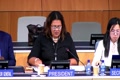 CHAIR: Primero vamos a transmitir el rev dos al próximo jeicé.CHAIR [01:20:56]Tenemos un pedido sugerencia de reuniones de expertos sobre sistemas de información y requisitos de disponeCHAIR [01:21:07]Divulgación ése eran virtuales y serán actividad eso se remitirán los resultados a secretarías era una actividad gestionada por la secretaría luego revisión del texto de laCHAIR [01:21:19]La presidencia para presentación a la próxima serie de sesiones del CIG, el CIGI 44, luego un.CHAIR [01:21:32]La revisión del texto de la Presidencia será 43 revisado 5 lista de los puntos divergentes del CIG, con respecto.CHAIR [01:21:46]Al texto de la presidencia y al documento consolidado sudáfrica en modo remoto por favorCHAIR [01:22:00]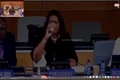 SOUTH AFRICA: Estoy intentando entender cuál es el propósito del revisado dos enSOUTH AFRICA [01:22:12]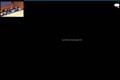 Sudáfrica hemos puesto entre corchetes a todas las sugerencias de enmienda de Estados Unidos y de japón entonces cuál es el propósito de un red dosSOUTH AFRICA [01:22:25]El redor se va a transmitir a la Asamblea General, que se va a celebrar pronto desde el punto de vista de mi país, nos queda muy claro el texto.SOUTH AFRICA [01:22:38]Desde la Presidencia es un texto que ya está listo podríamos celebrar una conferencia diplomática para terminar de confeccionar el texto y aprobar el tratado, y hemos dicho.SOUTH AFRICA [01:22:52]Que sudáfrica se ofrece para ser la anfitriona de esa conferencia diplomática, gracias, y gracias a Sudáfrica, el red 2 es un reflejo de lo que ha pasado en esta reunión.SOUTH AFRICA [01:23:06]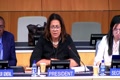 CHAIR: Y por lo tanto vamos a seguir la metodología establecida rebugo una reb dos y luego su transmisión a la siguiente reunión la República dominicanaCHAIR [01:23:21]DOMINICAN REPUBLIC (GRULAC COORDINATOR): Y por el Grulac, por favor, gracias señora presidenta, solo una solicitud es sí podría ponerse por escrito las propuestas de decisión.DOMINICAN REPUBLIC (GRULAC COORDINATOR) [01:23:35]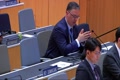 Poder manejarlas mejor en nuestra reunión con las consultas con los grupos.DOMINICAN REPUBLIC (GRULAC COORDINATOR) [01:23:49]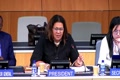 CHAIR: Bien no se lo puedo prometer por el momento cuando nos reunamos mañana por la mañana a las diezCHAIR [01:24:04]Con los coordinadores se los voy a volver a transmitir en susCHAIR [01:24:18].CHAIR [01:24:24]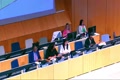 .CHAIR [01:24:33]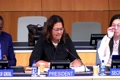 EUROPEAN UNION: Esta es una comunicación habrá una reunión de coordinación de la Unión Europea enEUROPEAN UNION [01:24:47]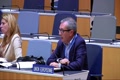 Cuanto se levante la presente reunión en una sala que voy a comunicar en breve alemania en nombre del grupo b graciasEUROPEAN UNION [01:24:59]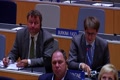 GERMANY (GROUP B COORDINATOR): Señora habrá una reunión del grupo b también a las cuatro y media pero vamos a intentarGERMANY (GROUP B COORDINATOR) [01:25:13]CHAIR: Coordinar con la Unión Europea, gracias a Argelia por el grupo africano A las cuatro perdón.CHAIR [01:25:27]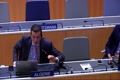 ALGERIA (AFRICA GROUP COORDINATOR): El grupo africano a las 4, y media en la sala Boimer, eslovaquia por el cebs, gracias, el grupo Cebs se reunirá mañana por la mañana.ALGERIA (AFRICA GROUP COORDINATOR) [01:25:41]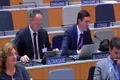 CHAIR: La hora y el lugar se les mandará por correo electrónico a los miembros en breve también graciasCHAIR [01:25:56]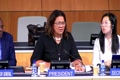 Ve un pedido palabra en la pantalla pero no sé[01:26:10]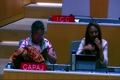 Quien nos viene del cáuco es indígena, quizá, por favor, la lucokis era. El quid domama todo el solmo.[01:26:25]En cuanto se levante a la plenaria y luego mañana a las nueve franque somos de mí muchísimas gracias se levan[01:26:40]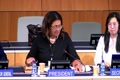 Esa es la sesión de esta mañana a la son.[01:26:55].[01:26:56]